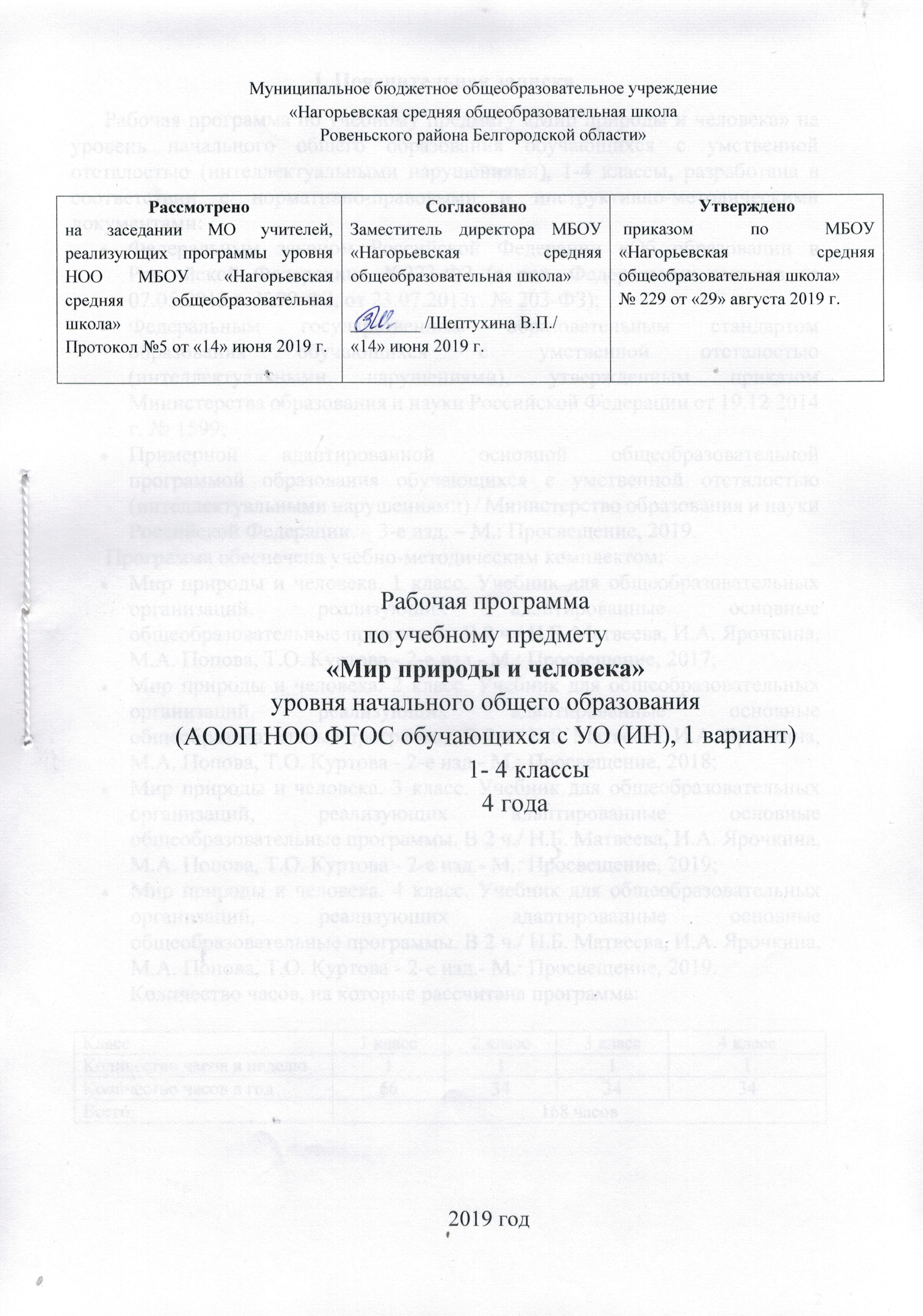 I. Пояснительная запискаРабочая программа по учебному предмету «Мир природы и человека» на уровень начального общего образования обучающихся с умственной отсталостью (интеллектуальными нарушениями), 1-4 классы, разработана в соответствии с нормативно-правовыми и инструктивно-методическими документами:Федеральным законом Российской Федерации «Об образовании в Российской Федерации» №273-ФЗ (в ред. Федеральных законов от 07.05.2013 г. №99-ФЗ, от 23.07.2013г. № 203-ФЗ);Федеральным государственным образовательным стандартом образования обучающихся с умственной отсталостью (интеллектуальными нарушениями), утвержденным приказом Министерства образования и науки Российской Федерации от 19.12.2014 г. № 1599;Примерной адаптированной основной общеобразовательной программой образования обучающихся с умственной отсталостью (интеллектуальными нарушениями) / Министерство образования и науки Российской Федерации. – 3-е изд. – М.: Просвещение, 2019. Программа обеспечена учебно-методическим комплектом:Мир природы и человека. 1 класс. Учебник для общеобразовательных организаций, реализующих адаптированные основные общеобразовательные программы. В 2 ч./ Н.Б. Матвеева, И.А. Ярочкина, М.А. Попова, Т.О. Куртова - 2-е изд.- М.: Просвещение, 2017;Мир природы и человека. 2 класс. Учебник для общеобразовательных организаций, реализующих адаптированные основные общеобразовательные программы. В 2 ч./ Н.Б. Матвеева, И.А. Ярочкина, М.А. Попова, Т.О. Куртова - 2-е изд.- М.: Просвещение, 2018;Мир природы и человека. 3 класс. Учебник для общеобразовательных организаций, реализующих адаптированные основные общеобразовательные программы. В 2 ч./ Н.Б. Матвеева, И.А. Ярочкина, М.А. Попова, Т.О. Куртова - 2-е изд.- М.: Просвещение, 2019;Мир природы и человека. 4 класс. Учебник для общеобразовательных организаций, реализующих адаптированные основные общеобразовательные программы. В 2 ч./ Н.Б. Матвеева, И.А. Ярочкина, М.А. Попова, Т.О. Куртова - 2-е изд.- М.: Просвещение, 2019.Количество часов, на которые рассчитана программа:II. Планируемые результаты освоения учебного предмета «Мир природы и человека»Личностные результатыосознание себя как ученика, заинтересованного посещением школы, обучением, занятиями, как члена семьи, одноклассника, друга;владение навыками коммуникации и принятыми ритуалами социального взаимодействия;способность к осмыслению и дифференциации картины мира, ее временно пространственной организации;способность к осмыслению социального окружения, своего места в нем, принятие соответствующих возрасту ценностей и социальных ролей;принятие и освоение социальной роли обучающегося, формирование и развитие социально значимых мотивов учебной деятельности;положительное отношение к окружающей действительности, готовность к организации взаимодействия с ней и эстетическому её восприятию;формирование эстетических потребностей, ценностей и чувств;целостный, социально ориентированный взгляд на мир в единстве её природной и социальной частей;формирование установки на безопасный, здоровый образ жизни, наличие мотивации к творческому труду, работе на результат, бережному отношению к материальным и духовным ценностям.Коммуникативные:умение вступать в контакт и работать в коллективе (учитель - ученик, ученик - ученик, ученик - класс, учитель-класс);умение использовать принятые ритуалы социального взаимодействия с одноклассниками и учителем;обращаться за помощью и принимать помощь;сотрудничать со взрослыми и сверстниками в разных социальных ситуациях.Регулятивные:входить и выходить из учебного помещения со звонком;ориентироваться в пространстве класса (зала, учебного помещения);умение адекватно использовать ритуалы школьного поведения (поднимать руку, вставать и выходить из-за парты и т. д.);передвигаться по школе, находить свой класс, другие необходимые помещения;принимать цели и произвольно включаться в деятельность, следовать предложенному плану и работать в общем темпе;активно участвовать в деятельности, контролировать и оценивать свои действия и действия одноклассников.Познавательные:узнавать и называть изучаемые объекты и явления;называть предметы, характеризовать их по основным свойствам (цвету, форме, размеру, вкусу, запаху, материалу);выделять некоторые существенные, общие и отличительные свойства хорошо знакомых предметов;устанавливать видо- родовые отношения предметов;делать простейшие обобщения, сравнивать, классифицировать на наглядном предмете;наблюдать под руководством взрослого за предметами и явлениями окружающей действительности.Предметные результаты Минимальный уровень:представления о назначении объектов изучения;узнавание и называние изученных объектов на иллюстрациях, фотографиях;отнесение изученных объектов к определенным группам (видо-родовые понятия);называние сходных объектов, отнесенных к одной и той же изучаемой группе;представления об элементарных правилах безопасного поведения в природе и обществе;знание основных правил личной гигиены и выполнение их в повседневной жизни;ухаживание за комнатными растениями;кормление зимующих птиц;составление повествовательного и описательного рассказа из 3-5 предложений об изученных объектах по предложенному плану;адекватное взаимодействие с изученными объектами окружающего мира в учебных ситуациях; адекватное поведение в классе, в школе, на улице в условиях реальной или смоделированной учителем ситуации.Достаточный уровень:представления о взаимосвязях между изученными объектами, их месте в окружающем мире;узнавание и называние изученных объектов в натуральном виде в естественных условиях;отнесение изученных объектов к определенным группам с учетом различных оснований для классификации;развёрнутая характеристика своего отношения к изученным объектам;знание отличительных существенных признаков групп объектов;умение находить необходимую информацию в материалах учебника, рабочей тетради;знание правил гигиены органов чувств;знание некоторых правил безопасного поведения в природе и обществе с учетом возрастных особенностей;готовность к использованию полученных знаний при решении учебных, учебно-бытовых и учебно-трудовых задач;ответы на вопросы по содержанию изученного, проявление желания рассказать о предмете изучения или наблюдения, заинтересовавшем объекте;выполнение задания без текущего контроля учителя (при наличии предваряющего и итогового контроля), оценка своей работы и одноклассников, понимание замечаний, адекватное восприятие похвалы;проявление активности в организации совместной деятельности и ситуативном общении с детьми; адекватное взаимодействие с объектами окружающего мира;соблюдение элементарных санитарно-гигиенических норм;выполнение доступных природоохранительных действий;готовность к использованию сформированных решений учебных, учебно-бытовых и учебно-трудовых задач в объёме программы.III. Содержание учебного предмета «Мир природы и человека»1 класс (66 часов)Раздел «Неживая природа», «Сезонные изменения» (36 ч)Сезонные изменения в природе. Погода (дни ясные, солнечные, пасмурные, идет дождь, снег). Погода сегодня, вчера. Изменения в природе, жизни растений и животных в осенние месяцы: похолодание, листопад (различение листьев деревьев по цвету, величине, форме), отлет птиц; в зимние месяцы: холод, снег, лед, мороз, снежинки, птицы зимой, подкормка птиц; в весенние месяцы: потепление, сосульки, таяние снега, прилет птиц, распускание почек.Школа. Школьное здание. Классы, коридоры, зал, буфет или столовая, гардероб.Классная комната. Стены, потолок, пол, дверь, окна, классная доска, парты, стол, шкаф. Правильная посадка за столом, за партой. Поддерживание порядка в классе. Обязанности дежурного.Учебные вещи. Их назначение. Обращение с ними. Игрушки. Кукла, мишка, пирамидка, машины и др. Учебные вещи и игрушки. Сравнение.Семья. Мама, папа, бабушка, дедушка, братья, сестры.Одежда Школьная форма девочек (платье, фартук), школьная форма мальчиков (пиджак, брюки, рубашка). Уход за школьной формой (чистка сухой щеткой, хранение). Обувь. Туфли, ботинки, тапочки, сапоги. Уход за обувью (чистка щеткой, протирка).Экскурсии. Экскурсия по школе.Практические работы. «Уход за одеждой и обувью».Раздел «Живая природа», «Безопасное поведение» (30 ч)Овощи. Помидор, огурец или другие. Цвет, форма, величина, вкус, запах. Сравнение овощей по этим признакам. Употребление в пищу.Фрукты. Яблоко, груша или другие. Цвет, форма, величина, вкус, запах. Сравнение фруктов по этим признакам. Употребление в пищу.Комнатные растения. Любое на выбор. Узнавание и называние. Уход (полив).Домашние животные. Кошка, собака. Узнавание, называние. Внешний вид, повадки, пища. Сравнение. Какую пользу кошка и собака приносят человеку, как заботится о них человек.Дикие животные. Волк, лиса. Внешний вид. Образ жизни. Питание.Птицы. Голубь или другие местные птицы. Внешний вид. Где живет, чем питается. Какую пользу приносит человеку.Охрана здоровья. Части тела человека (голова, шея, туловище, руки, ноги). Рука правая и левая. Нога правая и левая. Уход за руками (мытье рук).Экскурсии. Экскурсия во двор школы, в парк для наблюдения за поведением животных.Практические работы. «Уход за комнатными растениями». «Сбор семян для подкормки птиц».2 класс (34 часа)Раздел «Неживая природа», «Сезонные изменения» (17 ч)Сезонные изменения в природе. Погода (ясно, пасмурно, дождь, снег). Погода каждый день. Изменения в природе, жизни растений и животных в осенние месяцы: похолодание, листопад, увядание трав, цветов, появление семян, плодов, отлет птиц; в зимние месяцы: холод, снег, гололедица, мороз; в весенние месяцы: потепление, сосульки, таяние снега, прилет птиц, распускание почек, первые цветы, цветение фруктовых деревьев.Школа, пришкольный участок. Классы и кабинеты в школе, библиотека, школьные мастерские. Посадки во дворе школы: деревья, кустарники, газоны. Спортивная площадка, площадка для игр.Дом, квартира, домашний адрес. Дорога в школу и домой. Как и на каком транспорте ехать. Правила дорожного движения: переход улицы по подземному переходу и на зеленый свет светофора.Семья. Родители и дети. Работа родителей. Обязанности детей в семье.Одежда. Пальто, платье, рубашка, пиджак, кофта, свитер, юбка. Одежда для улицы и для дома. Одежда для мальчика и для девочки. Уход за одеждой (сухая чистка, вытряхивание, проветривание, хранение).Экскурсии. Экскурсия по школе. Экскурсия по школьному двору. Экскурсия к цветочной клумбе, в парк.Практические работы. «Уход за одеждой». «Уход за обувью»Раздел «Живая природа», «Безопасное поведение» (17 ч)Овощи. Морковь, репа, лук. Цвет, форма, вкус, запах. Употребление в пищу. Выращивание лука.Фрукты. Лимон, апельсин (или другие местные). Цвет, форма, вкус, запах. Употребление в пищу. Овощи и фрукты. Сравнение.Деревья. Береза, клен или другие деревья ближайшего окружения.Комнатные растения. Фикус, бегония или другие с широкими листьями. Узнавание и называние. Уход за комнатными растениями (смывание пыли с листьев, полив). Раннецветущие растения. Медуница, мать-и-мачеха или другие. Узнавание и называние. Различение по внешнему виду.Домашние животные. Кролик. Основные части тела, питание, способ передвижения.Дикие животные. Заяц. Основные части тела, питание, способ передвижения. Домашние и дикие животные. Сравнение.Птицы. Ворона, воробей или другие местные птицы. Внешний вид. Где живут, чем питаются. Какую пользу приносят человеку.Насекомые. Жук, бабочка. Узнавание и называние. Различение по внешнему виду. Птицы и насекомые. Сравнение.Охрана здоровья. Части тела человека. Волосы, кожа, ногти. Уход за волосами (стрижка, расчесывание); уход за кожей (умывание, мытье); уход за ногтями (подстригание ногтей на руках и ногах); мытье рук и ног.Экскурсии. Экскурсия в парк для ознакомления с изучаемыми растениями. Экскурсия в парк для наблюдения за поведением птиц и насекомых. Экскурсия на животноводческую ферму, наблюдение за поведением домашних животных. Практические работы. «Уход за комнатными растениями». «Посадка лука в ящик». «Сбор семян для подкормки птиц».3 класс (34 часа)Раздел «Неживая природа», «Сезонные изменения» (15 ч)Сезонные изменения в природе. Погода (ясно, пасмурно, сильный дождь, небольшой дождь, снег). Признаки лета: солнечные, жаркие дни, теплые дожди, зеленые листья, ц метение трав, сбор ягод, грибов. Признаки осени: пасмурные дни, холодные дожди, туманы, изменение окраски листьев на деревьях и кустарниках, листопад, увядание трав, наступление холодов, отлет птиц. Признаки зимы: короткие дни, длинные ночи, морозы, иней, снегопады, метели, оттепели. Признаки весны: удлинение дня, увеличение количества солнечных дней, потепление, таяние снега и льда, ледоход, первые весенние цветы, набухание почек на деревьях, появление листьев, прилет птиц, первая гроза. Детские игры в разные времена года.Сезонная работа на огороде, в саду. Участие детей в работах в саду и на огороде.Улица, на которой расположена школа. Дома, тротуары, мостовая, скверы. Обозначение названий улиц и номеров номов. Школьный и домашний адрес.Транспорт. Трамвай, автобус, троллейбус. Правила дорожного движения: переход улицы на зеленый свет светофора, на местах, где есть указатель «переход».Посуда. Чашка, стакан, кружка, тарелка, блюдце, миска. Сличение. Ухой за посудой (мытье, хранение).Мебель. Стол, стул, диван, кровать, кресло, шкаф. Назначение. Уход за мебелью (протирание сухой и влажной тряпкой, чистка пылесосом, выбивание, уборка кровати). Одежда. Шапка, шляпа, берет, шкаф, варежки, перчатки, чулки, носки, гольфы. Назначение различных видов одежды. Уход за одеждой (чистка щеткой, стирка, сушка, складывание и хранение).Обувь. Обувь зимняя, летняя, осенне-весенняя. Уход обувью (мытье, просушивание, чистка щеткой, использование кремов для обуви).Экскурсии. Экскурсия по улице, на которой расположена школа.Практические работы. «Уход за посудой». «Уход за одеждой». «Уход за обувью».Раздел «Живая природа», «Безопасное поведение» (19 ч)Овощи. Картофель, капуста, свекла, горох или бобы. Внешний вид клубня картофеля, кочана капусты, свеклы. Вкус. Употребление этих овощей в пищу. Хранение зимой. Проращивание семян гороха или бобов.Арбуз, дыня или другие бахчевые культуры. Различение по цвету, величине, форме, вкусу, запаху. Сбор семян арбуза дыни для подкормки птиц зимой.Ягоды. Рябина, калина, клюква, брусника или другие местные ягоды. Сравнение по окраске, форме, вкусу.Деревья. Дуб, тополь или другие. Узнавание и называние части дерева: корень, ствол, ветви, листья. Семена дуба, тополя.Растения на клумбах. Астры, бархатцы, ноготки или другие. Узнавание и называние. Различение частей растет корень, стебель, листья, цветки.Комнатные растения. Традесканция, герань или другие Различение. Уход за комнатными растениями (мытье цветочных горшков, поддонов, правильная расстановка растений в классе).Раннецветущие растения. Гусиный лук. ветреница, снежник, тюльпан или другие. Наблюдения за появлением первых цветов.Растение. Обобщение. Деревья, кустарники, травы, ты. Узнавание, различение.Домашние животные. Коза. овца. Основные части те питание. Польза, приносимая людям. Дикие животные. Еж, медведь. Внешний вид, пища, повадки. Как зимуют.Птицы. Снегирь, синица, грач, скворец. Величина птиц. Части тела птиц. Чем покрыто тело. Различение этих Польза, приносимая людям. Подкормка птиц зимой. Подготовка к встрече птиц весной.Птицы перелетные и зимующие, на примере наблюдения за птицами данной местности. Домашние птицы. Курица, утка. Основные части тела, питание. Уход за курами и утками. Насекомые. Муравей, муха, божья коровка, стрекоза. Название. Внешний вид. Где живут. Животные. Обобщение. Звери, птицы, рыбы, насекомые. Различение по внешнему виду. Охрана здоровья. Лицо, части лица: лоб, щеки, подбородок, глаза, веки, брови, ресницы (назначение - защита глаз). Глазами мы видим. Как сохранить хорошее зрение. Уши. Ушами мы слышим. Как беречь уши. Нос. Носом мы дышим и различаем запахи. Значение чистоты носа. Как пользоваться носовым платком. Рот, Губы, зубы, язык. Назначение зубов, уход за зубами.Экскурсии. Экскурсия к цветочной клумбе для ознакомления с изучаемыми растениями. Экскурсия в парк или лес для наблюдений за поведением птиц и насекомых.Практические работы. «Уход за комнатными растениями, по посеву гороха, бобовых». «Участие в уборке урожая на пришкольном участке».4 класс (34 часа)Раздел «Неживая природа», «Сезонные изменения» (15 ч)Сезонные изменения в природе. Погода (ясно, пасмурно, дождь, гроза, ветер). Высота солнца в разное время дня. Признаки лета: солнце сильно греет, жарко, роса, туман, небе бывают облака и тучи, летний дождь, ливень, град, гроза (молния, гром). Летние работы в деревне. Названия летних месяцев. Признаки осени: дует холодный ветер, час то идут дожди, становится холоднее, листья на деревьях желтеют, опадают, на ветках остаются почки, птицы чижи, скворцы) собираются в стаи, улетают в теплые края, заморозки. Осенние работы в поле. Названия осенних цветов. Признаки зимы: снегопады, морозы, метели, в морозную погоду снег скрипит под ногами, красиво сверкает солнце, зимой солнце поздно восходит, рано заходит, короче, ночи длиннее, самый короткий день, самая длинная ночь, замерзли пруды, лед на реке твердый, скользи птицам голодно, они прилетают к домам, ищут корм, люд заботятся о птицах. Труд людей. Названия зимних месяцев Признаки весны: солнце поднимается выше, греет все сильнее, ледоход, разлив, первые проталины, первые травы цветы, на деревьях и кустарниках набухают почки, распускаются листья и цветки, цветут фруктовые деревья, на цветах и в садах людисажают деревья и кустарники, в огород и цветниках сеют семена, появляются насекомые, прилетают птицы. Названия весенних месяцев.Город, село, деревня. Главная улица города, села. Учреждения города, села, деревни (почта, телеграф, телефонный узел, магазины, рынок, больница, аптека и др.).Дорожное движение. Правила дорожного движения: правильный переход улицы (все случаи).Одежда. Как мы одеваемся в разное время года: одежда летняя, зимняя, демисезонная. Из чего сшита наша одежда. Уход за одеждой (чистка, сушка, проветривание, хранение). Обувь. Из чего делают обувь. Обувь кожаная, резиновая, валяная, текстильная. Уход за разными видами обуви.Экскурсии. Экскурсия по главной улице, села. Экскурсия в школьные мастерские. Экскурсия в магазины.Практические работы. «Уход за одеждой». «Уход за обувью».Раздел «Живая природа», «Безопасное поведение» (9 ч)Овощи, фрукты, ягоды. Определение и различение.Орехи. Орех лещины, грецкий орех, кедровый орешек. Различение по внешнему виду, вкусу.Грибы. Части гриба. Грибы съедобные и несъедобные.Семена цветковых растений. Сбор и хранение семян. Практические работы по выращиванию цветковых растений из семян (настурция, ноготки, душистый горошек).Полевые растения. Рожь, кукуруза, овес, другие местные. Части этих растений: корень, стебель (соломина), листья, колос (метелка, початок), зерна. Как используются эти растения. Осенние работы в поле.Квартира, комната. Столовая, спальня, кухня и др. Назначение.Мебель. Мебель для столовой, спальни, кухни. Назначение. Уход за мебелью.Посуда. Называние посуды. Посуда столовая, чайная, кухонная. Уход и хранение. Комнатные растения. Традесканция, бегония, герань, алоэ (на выбор). Части растений. Практические работы по выращиванию комнатных растений из черенков.Деревья. Ель, сосна. Распознавание. Части дерева: корень, ствол, ветви, листья, хвоя. Семена в шишках. Ель, сосна - хвойные деревья.  вида. Пища. Уход и содержание. Польза, приносимая людям.Дикие животные. Лось, олень. Внешний вид, пища, повадки.Домашние птицы. Гусь, индюк и др. Внешний вид, пища, повадки. Польза, приносимая людям.Дикие птицы. Гусь, лебедь и др. Внешний вид, места обитания, пища.Птицы перелетные и зимующие.Время отлета и прилета разных птиц.Насекомые вредные и полезные. Бабочки, майский жук. пчела, муравей, муха.Рыбы. Чем покрыто тело рыбы. Как передвигаются, чем и как питаются рыбы. Уход за рыбами в аквариуме.Охрана здоровья. Отдых и груд дома. Режим сна. Режим питания.Экскурсии. Экскурсия в огород, сад. Экскурсия к цветочной клумбе. Экскурсия на животноводческую ферму.Практические работы. «Уход за комнатными растениями». «Выращивание цветковых растений из семян».IV. Тематическое планирование1 класс	2 класс3 класс4 класс-Класс1 класс2 класс3 класс4 классКоличество часов в неделю1111Количество часов в год66343434Всего 168 часов168 часов168 часов168 часов№п/пНаименование разделов и темЧасы учебного времениЖивая и неживая природаЖивая и неживая природа91.Объекты живой и неживой природы12.Земля и Солнце13.Значение Солнца14.Солнце и жизнь растений15.День и ночь16.Небо днём и ночью17.Сутки18.Занятия людей в течение суток19.Обобщающий урок по теме: «Живая и неживая природа»1ОсеньОсень910.Признаки осени111.Осенние месяцы112.Сентябрь - начало осени113.Золотая осень114.Листопад. Экскурсия в осенний парк115.Ноябрь. Признаки поздней осени116.Перелетные птицы117.Жизнь животных осенью118.Обобщающий урок по теме: «Осень»1РастенияРастения1019.Растения120.Строение растений121.Семена122.Плоды растений. Овощи: помидор123.Овощи: огурец124.Фрукты: яблоко125.Фрукты: груша126.Приспособление растений к сезонным изменениям в природе127.Комнатные растения. Уход за комнатными растениями128.Обобщающий урок по теме: Растения»1ЗимаЗима1029.Признаки зимы130.Зимние месяцы131.Зимние забавы детей132.Зимние забавы детей133.Зимующие птицы. Воробей и сорока134.Зимующие птицы. Снегирь и синица135.Зимующие птицы. Дятел136.Экскурсия в зимний парк137.Жизнь животных зимой138.Обобщающий урок по теме: «Зима»1ЖивотныеЖивотные1039.Животные140.Строение животных141.Дикие животные142.Дикие животные: волк143.Дикие животные: лиса144.Домашние животные145.Домашние животные: кошка146.Домашние животные: собака147.Приспособление животных к различным условиям жизни148.Обобщающий урок по теме: «Животные»1ВеснаВесна849.Весна150.Признаки весны151.Весенние месяцы152.Весенняя прогулка. Экскурсия в парк153.Весенние гости. Грачи прилетели154.Растения весной155.Жизнь животных весной156.Обобщающий урок по теме: «Весна»1ЧеловекЧеловек     1057.Части тела человека158.Лицо159.Глаза. Значение глаз160.Гигиенический уход за глазами161.Уши. Значение ушей162.Гигиенический уход за ушами. Профилактика простудных заболеваний163.Нос. Значение носа164.Профилактика простудных заболеваний165.Рот. Значение рта166.Кожа. Значение кожи. Гигиенический уход за кожей. Защита кожи от ожогов и порезов1№п/пНаименование разделов и темЧасы учебного времени1.Сезонные изменения. Влияние солнца на смену времен года12.Сутки. Долгота дня летом и зимой13.Времена года. Осень. Растения осенью14.Животные осенью15.Занятия людей осенью16.Зима. Зимние месяцы17.Растения зимой18.Животные зимой19.Занятие людей зимой110.Экскурсия. Наблюдение за погодой111.Повторение изученного материала112.Весна. Весенние месяцы113.Растения весной114.Животные весной115.Занятие людей весной116.Лето. Летние месяцы117.Растения летом118.Животные летом119.Занятие людей летом120.Повторение изученного материала121.Вода. Свойства воды122.Температура воды. Вода в природе123.Растения. Части растений124.Растения. Комнатные растения. Части растений125.Жизнь растений126.Растения. Уход за комнатными растениями127.Огород. Овощи. Овощи в питании человека128.Сад. Фрукты. Фрукты в питании человека129.Уход за растениями сада и огорода130.Животные и их породы131.Рыбы: внешний вид, среда обитания132.Гигиена тела человека133.Органы пищеварения. Питание человека134.Профилактика отравлений1№п/пНаименование разделов и темЧасы учебного времени1.Осень. Растения осенью12.Животные осенью13.Занятия людей осенью14.Зима. Растения зимой15.Животные зимой16.Занятия людей зимой17.Весна. Растения весной18.Животные весной19.Занятия людей весной110.Лето. Растения летом111.Животные летом112.Занятия людей летом113.Солнце в разные времена года114.Восход и закат солнца115.Календарь116.Воздух. Значение воздуха117.Термометр118.Ветер. Направления ветра119.Растения. Сравнение растений. Части растений120.Растения сада121.Плоды и семена122.Грибы123.Травы124.Животные. Дикие животные125.Домашние животные126.Птицы127.Перелётные птицы128.Зимующие птицы129.Хищные птицы130.Певчие птицы131.Человек. Дыхание человека. Профилактика простудных заболеваний132.Кровь. Сердце. Пульс.133.Окружающая среда и здоровье человека134.Питание человека1№п/пНаименование разделов и темЧасы учебного времениСезонные изменении в природеСезонные изменении в природе101.Наблюдения за высотой солнца над горизонтом осенью. Направление солнечных лучей. Количество тепла и света12.Влияние солнца на смену времён года. Изменение продолжительности дня и ночи. Восход и заход солнца13.Состояние неживой природы: облачность, туман, небольшой дождь. Наблюдение за погодой14.Календарь. Знакомство с календарём. Элементы погоды15.Наблюдения за растениями сада, леса осенью. Увядание цветов и трав. Цветочные клумбы. Экскурсия16.Домашние животные. Подготовка к зимнему периоду17.Дикие животные. Подготовка к зимнему периоду18.Осенние работы в саду, огороде. Труд людей осенью19.Чередование времен года110.Закрепление знаний о названиях месяцев1Неживая природаНеживая природа411.Почва. Состав почвы: песок, глина, камни. Экскурсия112.Простейшие составы почвы, их значение для растений. Способы обработки почвы: рыхление, полив113.Формы поверхности Земли: равнины, низменности114.Формы поверхности Земли: холмы, горы1Живая природа. РастенияЖивая природа. Растения715.Деревья сада, леса в зимнее время года. Экскурсия116.Растения. Части растений (корень, стебель, ствол, ветки, почки, листья, цветки)117.Сравнение и распознавание растений по их признакам (деревья, кустарники, травы)118.Растения культурные и дикорастущие (по 2-3 наиболее распространенных)119.Лекарственные растения: календула, зверобой. Редкие растения и их охрана120.Растения поля. Рожь, пшеница, овес и др. Строение полевых растений: корень, стебель-соломина, лист, колос, метелка121.Лес. Растения леса. Деревья хвойные и лиственные. Кустарники1Живая природа. ЖивотныеЖивая природа. Животные722.Домашние животные: свинья, корова, лошадь, овца (внешний вид, питание, детеныши, уход за домашним животным)123.Разведение человеком домашних животных, уход за ними. Ферма124.Домашние птицы: курица, гусь, утка. Внешний вид, повадки, забота о потомстве. Уход за ними125.Дикие птицы: утка, гусь, лебедь.Внешний вид, образ жизни. Сравнение с домашними уткой и гусем126.Птицы. Разнообразие птиц. Птицы - друзья сада: охрана птиц127.Насекомые. Внешний вид, образ жизни, питание. Полезные насекомые128.Насекомые-вредители1Живая природа. ЧеловекЖивая природа. Человек429.Г олова и мозг человека.Профилактика травматизма головного мозга130.Режим дня. Предупреждение перегрузок, правильное чередование труда и отдыха131.Состояние природы и ее влияние на здоровье человека. Экскурсия132.Забота человека о чистоте воды, воздуха, забота о земле. Охрана редких растений и исчезающих животных1ПовторениеПовторение233.Взаимосвязь сезонных изменений в неживой и живой природе. Экскурсия.134.Взаимодействие человека и природы, значение состояния природы в жизнедеятельности человека1